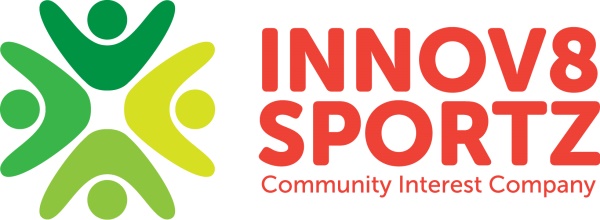 Administering long term medication form Name of child……………………………………………………………….. Date of birth………………………………………….. Parents consent to administer on-going medication Signature ……………………………………………..This Policy was approved by the Innov8 Sportz C.I.C Board on 31/8/2012, was reviewed 11 November 2013 and again in August 2105  is due for further review in August 2016.Date Medication name Reason for medicationTime given Date given Level 3 signature Witnessed signature Parents signature 